Tournoi Premières Balles – 2019/2020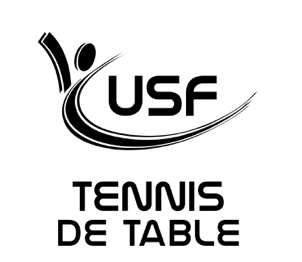 Inscription au 2ème tourChers parents, Le Comité du Val de Marne de Tennis de Table organise le deuxième tour du :Tournoi Premières Balles le Dimanche 2 février 2020 (pointage à 10h ; fin de la compétition à partir de 15h). De quoi s’agit–il ? Le tournoi Premières Balles se joue en 4 tours organisés tout au long de la saison sportive (Tour 1 le 01/12 – Tour 2 le 02/02 – Tour 3 le 22/03 – Tour 4 le 10/05). Il s’adresse aux joueurs licenciés qui débutent la compétition. Ne peuvent s’y inscrire que les joueurs qui ont entre 500 et 550 points sur leur licence, et qui ont une licence « traditionnelle » (les autorisant à faire de la compétition). Les licences « promotionnelles » ne sont pas autorisées.Il s’agit d’une compétition individuelle par catégorie d’âge. Toutefois, les résultats individuels alimentent également un challenge par club que l’USF TT a remporté ces 7 dernières années et souhaite à nouveau remporter cette saison !C’est quand ? Ce 2ème tour se jouera le dimanche 2 février 2020.Lieu des rencontres : Le lieu de la compétition est fonction de la catégorie : Filles (toutes catégories) : Le Kremlin Bicetre, Salle Elisabeth Purkart, 12 Bd Chastenet de GeryPoussins Garçons (nés en 2011 et après) : Ormesson, Gymnase d’Amboile, 32 rue de l’Ancien MoulinBenjamins Garçons (2009 et 2010) : Sucy en Brie, Gymnase du Fort, 33 rue du fort Minimes Garçons (2007 et 2008) : Fontenay, Gymnase Decaudin , 68 rue Eugène MartinCadets Garçons (2005 à 2006) : Ivry Sur Seine, Salle Lénine, 50 Bd BrandebourgJuniors Garçons (2002 à 2004) : Thiais, Palais Omnisport, Place Vincent Van GoghSenior Messieurs et Dames : Thiais, Palais Omnisport, Place Vincent Van GoghQuel prix ?L’inscription est fixée à 24 euros pour les 4 compétitions. Si vous les avez déjà payés, vous n’avez plus qu’à vous rendre sur le lieu de la compétition. Sinon, il vous faut régler au club 6 euros pour participer à ce tour. Pour participer ?C'est simple ! il suffit de remplir le formulaire ci-dessous, de le glisser dans une enveloppe avec le règlement et le donner à Stéphanie, Danijela ou Iossif.  Ensuite, vous pouvez vous rendre directement sur place avec licence (reçue par mail, ou sur l’appli FFTT), raquette, short, maillot du club, une serviette, et de quoi  acheter un sandwich et des boissons à la buvette ! NOM : ..................................................................... PRENOM : ......................................................CATEGORIE : ........................................................................▢  PARTICIPERA À CE DEUXIEME TOUR			 JE JOINS MON REGLEMENT DE 6 EUROS POUR CE DEUXIEME TOUR : ▢J’AI DEJA PAYE LES 24€ DU TOURNOI LORS DE L’INSCRIPTION AU CLUB : ▢